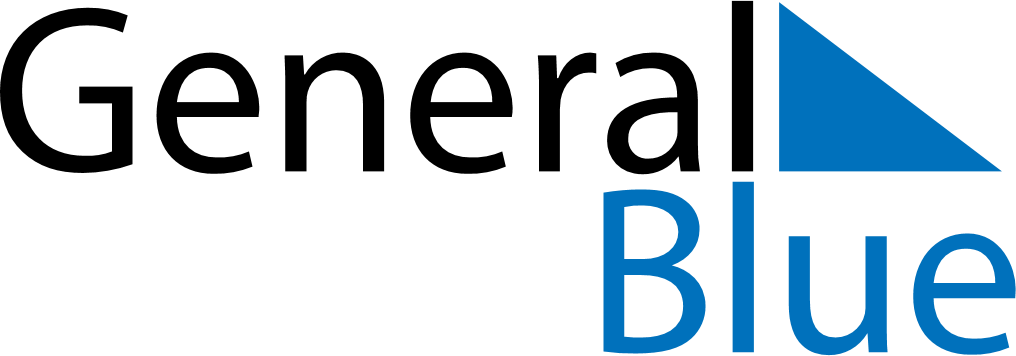 March 2024March 2024March 2024March 2024March 2024March 2024March 2024Chelyabinsk, RussiaChelyabinsk, RussiaChelyabinsk, RussiaChelyabinsk, RussiaChelyabinsk, RussiaChelyabinsk, RussiaChelyabinsk, RussiaSundayMondayMondayTuesdayWednesdayThursdayFridaySaturday12Sunrise: 7:44 AMSunset: 6:29 PMDaylight: 10 hours and 44 minutes.Sunrise: 7:41 AMSunset: 6:31 PMDaylight: 10 hours and 49 minutes.34456789Sunrise: 7:39 AMSunset: 6:33 PMDaylight: 10 hours and 53 minutes.Sunrise: 7:36 AMSunset: 6:35 PMDaylight: 10 hours and 58 minutes.Sunrise: 7:36 AMSunset: 6:35 PMDaylight: 10 hours and 58 minutes.Sunrise: 7:34 AMSunset: 6:37 PMDaylight: 11 hours and 3 minutes.Sunrise: 7:31 AMSunset: 6:39 PMDaylight: 11 hours and 7 minutes.Sunrise: 7:29 AMSunset: 6:41 PMDaylight: 11 hours and 12 minutes.Sunrise: 7:26 AMSunset: 6:43 PMDaylight: 11 hours and 16 minutes.Sunrise: 7:24 AMSunset: 6:45 PMDaylight: 11 hours and 21 minutes.1011111213141516Sunrise: 7:21 AMSunset: 6:47 PMDaylight: 11 hours and 25 minutes.Sunrise: 7:19 AMSunset: 6:49 PMDaylight: 11 hours and 30 minutes.Sunrise: 7:19 AMSunset: 6:49 PMDaylight: 11 hours and 30 minutes.Sunrise: 7:16 AMSunset: 6:51 PMDaylight: 11 hours and 34 minutes.Sunrise: 7:14 AMSunset: 6:53 PMDaylight: 11 hours and 39 minutes.Sunrise: 7:11 AMSunset: 6:55 PMDaylight: 11 hours and 43 minutes.Sunrise: 7:08 AMSunset: 6:57 PMDaylight: 11 hours and 48 minutes.Sunrise: 7:06 AMSunset: 6:59 PMDaylight: 11 hours and 52 minutes.1718181920212223Sunrise: 7:03 AMSunset: 7:01 PMDaylight: 11 hours and 57 minutes.Sunrise: 7:01 AMSunset: 7:03 PMDaylight: 12 hours and 1 minute.Sunrise: 7:01 AMSunset: 7:03 PMDaylight: 12 hours and 1 minute.Sunrise: 6:58 AMSunset: 7:05 PMDaylight: 12 hours and 6 minutes.Sunrise: 6:56 AMSunset: 7:07 PMDaylight: 12 hours and 11 minutes.Sunrise: 6:53 AMSunset: 7:09 PMDaylight: 12 hours and 15 minutes.Sunrise: 6:51 AMSunset: 7:11 PMDaylight: 12 hours and 20 minutes.Sunrise: 6:48 AMSunset: 7:13 PMDaylight: 12 hours and 24 minutes.2425252627282930Sunrise: 6:45 AMSunset: 7:15 PMDaylight: 12 hours and 29 minutes.Sunrise: 6:43 AMSunset: 7:17 PMDaylight: 12 hours and 33 minutes.Sunrise: 6:43 AMSunset: 7:17 PMDaylight: 12 hours and 33 minutes.Sunrise: 6:40 AMSunset: 7:19 PMDaylight: 12 hours and 38 minutes.Sunrise: 6:38 AMSunset: 7:21 PMDaylight: 12 hours and 42 minutes.Sunrise: 6:35 AMSunset: 7:23 PMDaylight: 12 hours and 47 minutes.Sunrise: 6:33 AMSunset: 7:24 PMDaylight: 12 hours and 51 minutes.Sunrise: 6:30 AMSunset: 7:26 PMDaylight: 12 hours and 56 minutes.31Sunrise: 6:27 AMSunset: 7:28 PMDaylight: 13 hours and 0 minutes.